Рекомендации по проверке и оценке результатов выполнения проверочной работы «Болото»Задания основной частиЗадание 1Оценка 2 балла ставится, если задание выполнено полностью и без ошибок. А именно верно выполнены все 4 части задания: - верно найдено предложение;- правильно и без ошибок списано из текста.Оценка 1 балл ставится, если верно найдено предложение, или в записи верного предложения допущены 1-2 орфографические ошибки;Оценка 0 баллов ставится, если задание выполнено не верно или с большим количеством ошибок (более 3 ошибок). При этом количество баллов за задание не снижается при внесении корректировок в записи предложения самим обучающимся.Задание 2Оценка 1 балл ставится, если верно определена пропущенная картинка.Оценка 0 баллов ставится, если задание не выполнено или выполнено не верно (неверно определена пропущенная картинка).Задание 3Оценка 4 балла ставится, если задание выполнено полностью и без ошибок  (правильно посчитано количество цапель в трех картинках (А), найдена и продолжена закономерность (Б).Оценка 3 балла ставится, если задание А выполнено полностью и без ошибок, а задание Б не выполнено. Или количество цапель в двух картинках посчитано правильно (А) и продолжена закономерность (Б).Оценка 2 балла ставится, если количество цапель в двух картинках посчитано правильно (А), а задание Б не выполнено. Или количество цапель в одной картинке посчитано правильно (А) и продолжена закономерность (Б). Оценка 1 балл ставится, если количество цапель в одной картинке посчитано правильно (А), а задание Б не выполнено. Или продолжена закономерность (Б), а задание А не выполнено. Оценка 0 баллов ставится, если задание выполнено не верно.Задание 4Оценка 2 балла ставится, если задание выполнено полностью и без ошибок. Оценка 1 балл ставится, если найдено правильно числовое выражение, но результат решения записан не верно или если числовое выражение найдено не верно, но результат решения записан верно.Оценка 0 баллов ставится, если числовое выражение найдено не верно, и результат решения записан  не верно.Задание 5Оценка 3 балла ставится, если части А, Б и В выполнены без ошибок.Оценка 2 балла ставится, если при выполнении трех частей задания 2 задания выполнены верно, а в одной части допущена ошибка. Оценка 1 балл ставится, если одна часть из трех выполнена верно.Оценка 0 баллов ставится, если  все части задания выполнены не верно.Задание 6Оценка 1 балл ставится, если из предложенных объектов задания выбран верный.Оценка 0 баллов ставится, если из предложенных объектов задания выбран неверный вариант.Задания дополнительной частиЗадание 7Оценка 2 балла ставится, если части А и Б задание выполнено полностью и без ошибок.Оценка 1 балл ставится, если выполнена верно и без ошибок одна часть задания.Оценка 0 баллов ставится, если все части задания выполнены не верно или с большим количеством ошибок (более 50 % задания).Задание 8Оценка 2 балла ставится, если задание выполнено точно и без ошибок (указанный объект природы обладает всеми названными признаками).Оценка 1 балл ставится, если верно выполнена одна часть задания:- верно определен результат, но допущены ошибки в указании способа решения задачи;- или не верно определен результат решения, но способ решения выбран правильно.Оценка 0 баллов ставится, если задание не выполнено или выполнено не верно.Задание 9Оценка 1 балл ставится, если из предложенных объектов задания выбран верный.Оценка 0 баллов ставится, если из предложенных объектов задания выбран неверный вариант.Задание 10Оценка 2 балла ставится, если задание выполнено полностью и без ошибок (объяснено лексическое значение слова и не допущены орфографические ошибки).Оценка 1 балл ставится, если при выполнении задания не совсем точно дано объяснение слова и не было обращения к тексту работы.Оценка 0 баллов ставится, если задание не выполнено: не объяснено значение слова или объяснено не верно, при этом не было обращения к тексту работы.Задание 11Оценка 2 балла ставится, если задание выполнено полностью и без ошибок, дан верный ответ на поставленный вопрос.Оценка 1 балл ставится, если при выполнении задания дан не совсем верный комментарий к тексту задания.Оценка 0 баллов ставится, если при выполнении задания  дан неверный комментарий к тексту. Общая оценка результатов выполнения работыОбучающиеся не освоили базовый уровень программы, если набрали менее 8 баллов за задания основной части (менее 60%) независимо от результатов выполнения заданий дополнительной части.Обучающиеся освоили базовый уровень программы, если набрали 8 баллов и более за задания основной части (60% и более).Обучающиеся освоили повышенный уровень программы, если набрали 5 баллов и более за задания дополнительной части (50% и более).Варианты правильных ответовВариант 1Вариант 1Задание 2.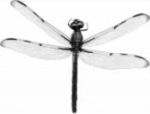 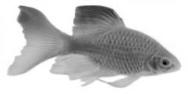 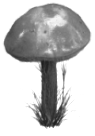 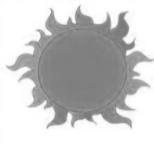 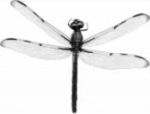 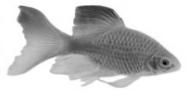 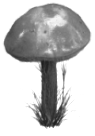 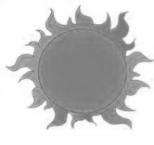 Задание 3.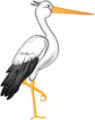 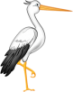 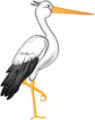 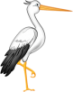 А) Задание 3.Б)Задание 4.А) 4+3         7-3          7+3Задание 4.Б) Маша собрала   4   стакана клюквы.Задание 5.Задание 6.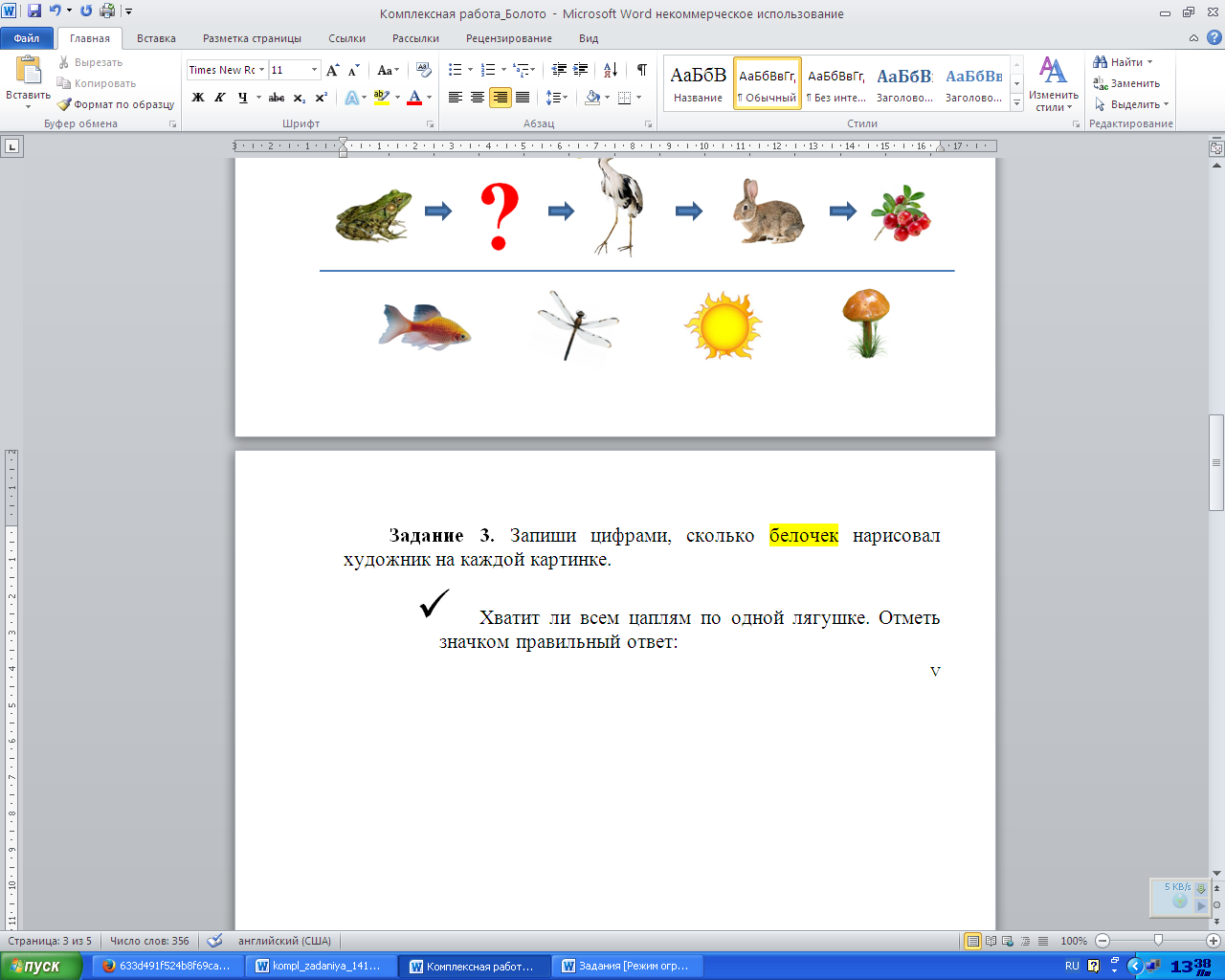 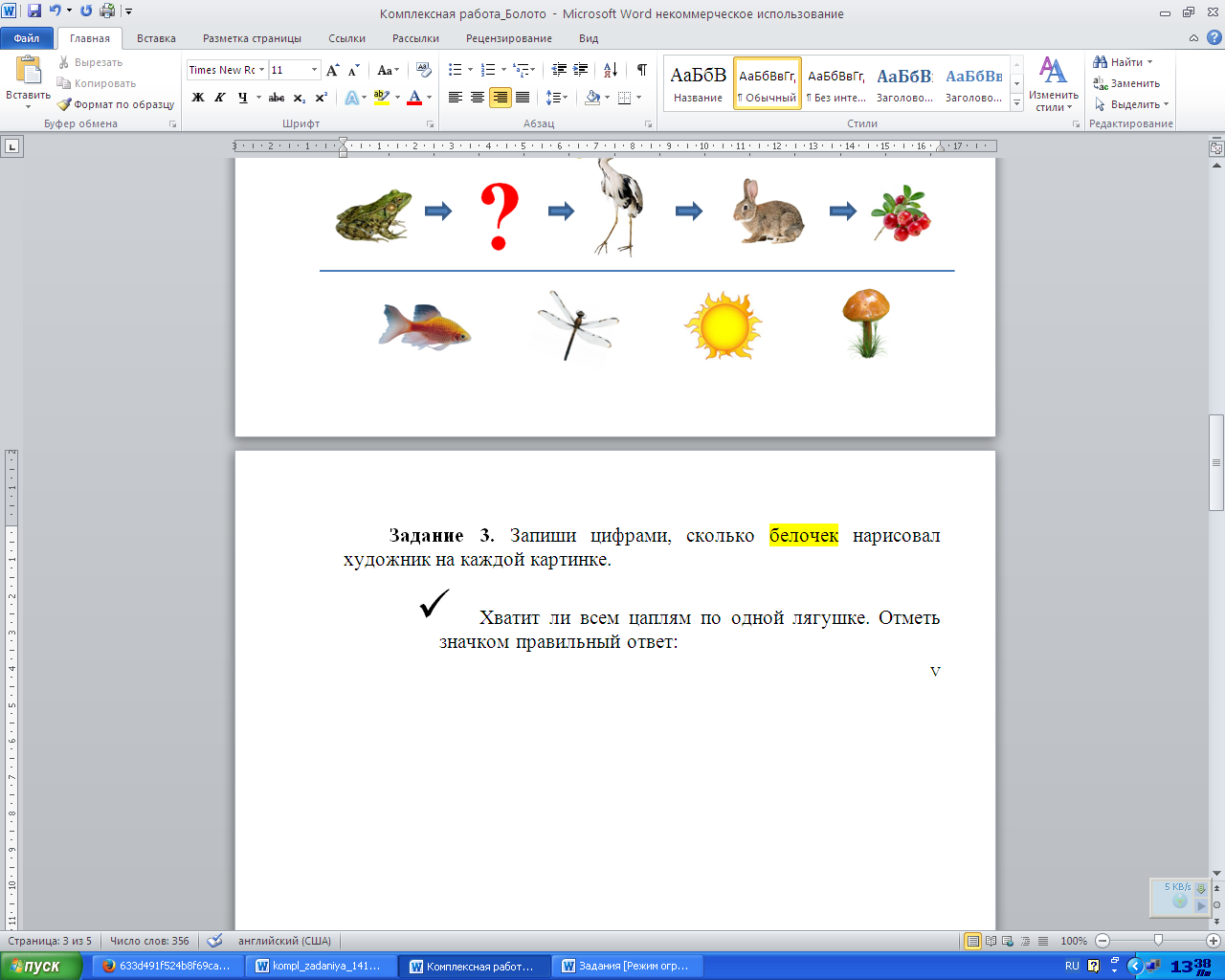 брусникаЗадание 7.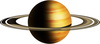 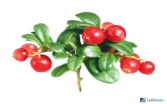 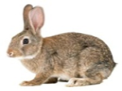 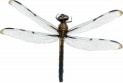 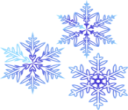 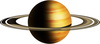 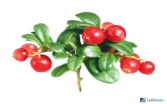 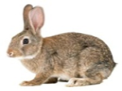 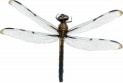 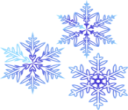 Задание 8.У трех стрекоз  12  крылышек.Запись решения в числовой или графической формеЗадание 9.Вариант 2Вариант 2Задание 2.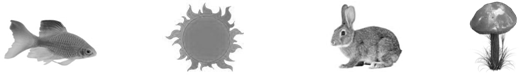 Задание 3.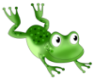 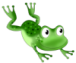 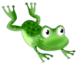 А) Задание 3.Б)Задание 4.А) 4+3         7-4          7+4Задание 4.Б) Лена собрала   3  стакана клюквы.Задание 5.ку/ликЗадание 6.лягушкаЗадание 7.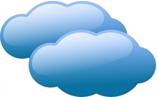 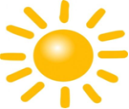 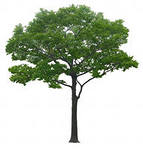 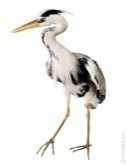 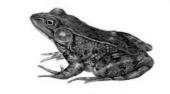 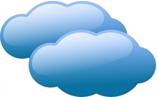 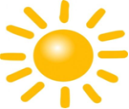 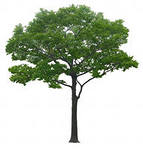 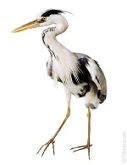 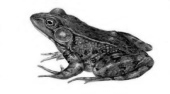 Задание 8.На трех кочках  15  лягушек.Запись решения в числовой или графической формеЗадание 9.